 Elvis Valencia Elvis Abdiel Valencia Lorenzo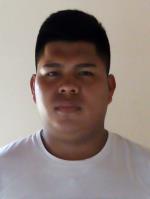 OBJETIVO PROFESIONAL [ Escribir Objetivo profesional ]EXPERIENCIAEl Fuerte, San miguelito 1/2018-7/2018-- Selecciona -- (Seguridad - Vigilancia) Rincón de las palmas, pajonal (Penonomé)Argamán Panamá, S.A 1/2016-1/2018-- Selecciona -- (Comercial - Ventas) Panamá PanamáPanamá PanamáFORMACIÓNFORMACIÓN COMPLEMENTARIAHABILIDADES/CAPACIDADESIDIOMASINFORMÁTICAINFORMACIÓN ADICIONALhttp://elvisabdielvalencia28.MiCVweb.comHabilidad 1Habilidad 2Habilidad 3Habilidad 4Habilidad 5Habilidad 6